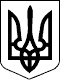 УЖГОРОДСЬКА РАЙОННА державна адміністраціяЗАКАРПАТСЬКОЇ ОБЛАСТІР О З П О Р Я Д Ж Е Н Н Я____24.12.2019___                            Ужгород                           №___381________Про організацію медичного огляду військовозобов’язаних, кандидатів на навчання у вищі військово-навчальні заклади, резервістів та громадян, які приймаються на військову службу за контрактом у 2020 році        Відповідно до статей 6, 27, 39 Закону України „Про місцеві державні адміністрації”, Закону України „Про військовий обов’язок і військову службу”, наказу Міністра оборони України 14.08.2008 № 402 „Про затвердження Положення про військово-лікарську експертизу в Збройних Силах України”, зареєстрованого в Міністерстві юстиції України 17 листопада 2008 року                       за № 1109/15800, з метою якісного проведення медичного огляду військовозобов’язаних, кандидатів на навчання у вищі військово-навчальні заклади, резервістів та громадян, які приймаються на військову службу за контрактом:       1. Утворити позаштатну постійно діючу військово-лікарську комісію при Ужгородському об’єднаному міському військовому комісаріаті  для організації  медичного огляду військовозобов’язаних, кандидатів на навчання у вищі військово-навчальні заклади, резервістів та громадян, які приймаються на військову службу за контрактом у складі згідно додатку.       2. Медичний огляд військовозобов’язаних, кандидатів на навчання у вищі військово-навчальні заклади, резервістів та громадян, які приймаються на військову службу за контрактом проводити протягом  2020 року  починаючи з            2 січня.        3. Рекомендувати головним лікарям комунального некомерційного підприємства ,,Ужгородська районна лікарня Ужгородської районної ради Закарпатської області” (далі - КНП ,,УРКЛ УРР ЗО”) та комунального некомерційного підприємства ,,Ужгородський районний центр первинної медико-санітарної допомоги Ужгородської районної ради” (далі - КНП ,,УРЦ ПМСД УРР”):на час роботи  позаштатної постійно діючої військово-лікарської комісії звільнити лікарів та середній медичний персонал від виконання обов’язків за основним місцем роботи;забезпечити комісію необхідним обладнанням та інструментами згідно з вимогами Положення про військово-лікарську експертизу в Збройних Силах України. 	4. Встановити дні  проведення  військово-лікарської  експертизи – вівторок 2та четвер щотижня, а в разі необхідності щоденно.	5. Пропонувати  військовому  комісару  Ужгородського  об’єднаного міського військового комісаріату (Тищуку І.М.) інформувати райдержадміністрацію про виконання розпорядження до 10 січня 2021 року.	6. Контроль за виконанням цього розпорядження залишаю за собою.Голова  державної адміністрації                                Вячеслав  ДВОРСЬКИЙ                        Додаток до розпорядження___24.12.2019__№_381_СКЛАД	позаштатної постійно діючої військово-лікарської комісіїОсновний склад	(за згодою)	                                  Резервний склад (за згодою)Старший лікар 	  Чаварга А.П.		                  Бойчук М.ЯСекретар комісії     Данилів Е.С.                                  Липчей Я.Ф.Терапевт                  Бодак Д.І.                                      Цьока А.В.                                                                                     Гайданка Т.Ф.Хірург	             Гаджега І.І.			        Ковальов В.М.Невропатолог         Бубряк-Руснак О.І.                        Пищик І.Й.                                                                                     Денисенко Н.І.Психіатр                  Махрова О.В.	Пізняк М.В.Стоматолог		   Дідик О.Б.			        Палінкаш Л.В..Дерматолог		   Шпонтак Х.В.		                  Томинець О.В.Офтальмолог          Головко Т.С.                                  Дебела І.В.                                                                                     Малай В.К.Отоларинголог       Юрик Т.Е.                                      Дзямко І.Л.Сестри медичні: від КНП ,,УРКЛ УРР ЗО” та КНП ,,УРЦ ПМСД УРР”Керівник апарату державної адміністрації	                   Руслана БОДНАРЮК